ҠАРАР                                                                           ПОСТАНОВЛЕНИЕ22 декабрь 2023 й.                                № 50                                22 декабря 2023 г.О списании имущества из казны сельского поселения Юмашевский сельсовет муниципального района Чекмагушевский район Республики БашкортостанРуководствуясь Федеральным законом от 06 октября 2003 года                                   № 131-ФЗ «Об общих принципах организации местного самоуправления в Российской Федерации", Положением о порядке списания основных средств, находящихся в собственности сельского поселения Юмашевский сельсовет муниципального района Чекмагушевский  район  Республики Башкортостан, утвержденного решением Совета от 21.04.2020 года № 45, Администрация сельского поселения Юмашевский сельсовет муниципального района Чекмагушевский район Республики Башкортостан  ПОСТАНОВЛЯЕТ:Списать с казны сельского поселения Юмашевский  сельсовет муниципального района Чекмагушевский район Республики Башкортостан имущество – свалка ТБО с. Юмашево, расположенный по адресу: Республика Башкортостан, Чекмагушевский район, с.Юмашево, балансовой стоимостью 272 432,00 (сто семьдесят две тысячи четыреста тридцать два) рубля, остаточной стоимостью 272 432,00 (сто семьдесят две тысячи четыреста тридцать два) рубля по состоянию на 01.12.2023 г.;Списать с казны сельского поселения Юмашевский  сельсовет муниципального района Чекмагушевский район Республики Башкортостан имущество – полигон ТБО с. Уйбулатово, расположенный по адресу: Республика Башкортостан, Чекмагушевский район, с.Уйбулатово, балансовой стоимостью 67 936,00 (шестьдесят семь тысячи девятьсот тридцать шесть) рублей, остаточной стоимостью 67 936,00 (шестьдесят семь тысячи девятьсот тридцать шесть) рублей по состоянию на 01.12.2023 г.Списать с казны сельского поселения Юмашевский  сельсовет   муниципального района Чекмагушевский район Республики Башкортостан имущество – полигон  с. Старопучкаково, расположенный по адресу: Республика Башкортостан, Чекмагушевский район, с.Старопучкаково, балансовой стоимостью 80 662,00 (восемьдесят тысяч шестьсот шестьдесят два) рубля, остаточной стоимостью 80 662,00 (восемьдесят тысяч шестьсот шестьдесят два) рубля по состоянию на 01.12.2023 г.4.   Внести в установленном порядке соответствующие изменения в реестр           имущества сельского поселения. Контроль  за  исполнением    данного     постановления     оставляю    за         собой.Глава сельского поселения                                                       И.Ф. ГарифуллинаБАШҠОРТОСТАН  РЕСПУБЛИКАҺЫСАҠМАҒОШ  РАЙОНЫмуниципаль районЫНЫҢЙОМАШ АУЫЛ СОВЕТЫАУЫЛ  БИЛӘмӘҺЕХАКИМИӘТЕ452227,  Йомаш ауылы,  Совет урамы,10тел. (34796) 27-2-69, 27-2-24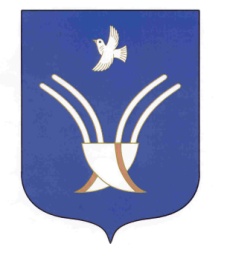 Администрация сельского поселения Юмашевский сельсоветмуниципального района Чекмагушевский район Республики Башкортостан452227, с.  Юмашево, ул.  Советская. 10 тел. (34796) 27-2-69, 27-2-24